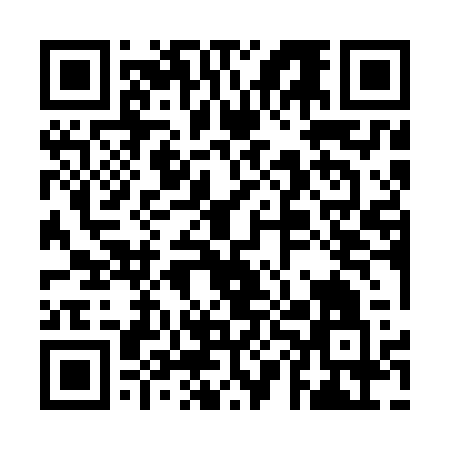 Ramadan times for Barine, LithuaniaMon 11 Mar 2024 - Wed 10 Apr 2024High Latitude Method: Angle Based RulePrayer Calculation Method: Muslim World LeagueAsar Calculation Method: HanafiPrayer times provided by https://www.salahtimes.comDateDayFajrSuhurSunriseDhuhrAsrIftarMaghribIsha11Mon4:454:456:4812:344:196:206:208:1612Tue4:424:426:4612:334:216:226:228:1813Wed4:394:396:4312:334:236:246:248:2014Thu4:374:376:4112:334:246:266:268:2315Fri4:344:346:3812:334:266:286:288:2516Sat4:314:316:3612:324:286:306:308:2717Sun4:284:286:3312:324:296:326:328:3018Mon4:254:256:3012:324:316:346:348:3219Tue4:224:226:2812:314:336:366:368:3420Wed4:194:196:2512:314:346:386:388:3721Thu4:164:166:2312:314:366:406:408:3922Fri4:134:136:2012:304:376:426:428:4223Sat4:104:106:1712:304:396:446:448:4424Sun4:064:066:1512:304:406:466:468:4725Mon4:034:036:1212:304:426:486:488:4926Tue4:004:006:1012:294:446:506:508:5227Wed3:573:576:0712:294:456:526:528:5428Thu3:543:546:0412:294:476:546:548:5729Fri3:503:506:0212:284:486:566:568:5930Sat3:473:475:5912:284:506:586:589:0231Sun4:444:446:571:285:518:008:0010:051Mon4:404:406:541:275:538:028:0210:082Tue4:374:376:511:275:548:048:0410:103Wed4:334:336:491:275:558:068:0610:134Thu4:304:306:461:275:578:088:0810:165Fri4:264:266:441:265:588:108:1010:196Sat4:234:236:411:266:008:128:1210:227Sun4:194:196:391:266:018:148:1410:258Mon4:154:156:361:256:038:168:1610:289Tue4:124:126:341:256:048:188:1810:3110Wed4:084:086:311:256:058:208:2010:34